UCL HUMAN RESOURCES DIVISION 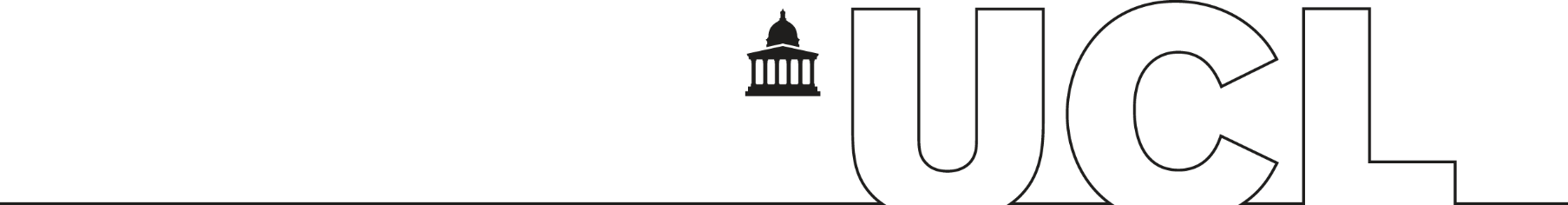 Form: PLN(V)Shared Parental LeavePeriod of Leave Variation NoticePlease complete the details below confirming your intention to take a period of Shared Parental Leave. UCL Employee Personal Details
Confirmation of Entitlement:I confirm that my partner and I continue to be entitled to take shared parental leave, as previously declared.Requested variation to shared parental leave:Please note to change any period of leave, 8 weeks of notification must be given.By submitting this variation request, you will forfeit any right to enhanced pay and will receive only statutory pay.I intend to vary my period of Shared Parental Leave and to take it as follows:
My partner will be taking shared parental leave as follows
Details:Please provide any additional details in relation to your shared parental leave, including the sharing of pay if, for example, you are taking leave at the same time:
Declaration:
Received and approved: 
Please forward a copy to your Departmental Manager/Administrator and pass to HR Services promptly. Employment Contracts Administration TeamSurname:	Forenames:Email:Tel:UCL Employee Number:UCL Employee Number:UCL Department / DivisionUCL Department / DivisionLine Manager:Line Manager:No of weeksRunning total of weeksStart dateEnd dateStart dateEnd dateStart dateEnd dateIntended final date of return to work:Intended final date of return to work:No of weeksRunning total of weeksStart dateEnd dateStart dateEnd dateStart dateEnd dateEmployee Signature:	Dated:Line Manager:	Dated: